Student Bar AssociationBoard of Governors April 2020 MeetingRole CallMissing:Wendy CarlsonChristiaan van LieropApproval of AgendaSomeone moved, someone seconded Unanimous approval Approval of MinutesJeff moved, Jordan seconds Unanimous approval President’s StatementThank you Treasurer’s Final ReportSent to everyone, no major questionsOld BusinessSenior Boat Cruise - $5,000 – Tamara Ristow Dean L. said it was okay to reserve funds, but should have a contingency plan Madison moves to allocate $5k to boat cruise, Jeff secondsApprove 13           Object 0Abstained 3Jeff move $4k to scholarships and $1k to history center, Tamara seconds     Approve 11        Object Abstained 7New Business$1,677.70 – Purchase of Containers for Recycling, Trash, and Organics/Composting – Andy TayorThis amount would provide 24 blue recycling containers and 24 container lids ($1,114) and three sets of containers for trash, recycling, and organics/composting -- two of which would be in Hachey Commons and one of which would be in the kitchen next to the Board room ($563.70). The school has agreed to pick up the tab for composting bags, organics bins, and the monthly service fee to haul organics waste away. They estimate that we can divert 18% of our weekly waste -- or 7.56 yards per week or our 42 yards of weekly waste -- toward the organic service. Over the long run this can save the school money because organics waste is not taxable.Andy motions and Bill seconds Approve 17Object 0Abstained 1 Bylaw Amendments – Andy TaylorMotion to Suspend Bylaws—7a Student clubs/orgs to use video conferencingStudents from all enrollment types to be on Ways and Means Committee Andy motions to suspend bylaws; MN Bar Exam – Simone Washington and Hannah YoungCancel July bar examRefund paid exam feesInstalling diploma privilegeOnline Exam to be Licensed Only in MNNotes:Request to sign petition to state bar examiners Allocation of non-allocated Funds (see page 5 for proposed options)Funds after allocation: $64,461.05Where:Madison motions, Jeff seconds to talk about it Unanimous approval Donate all remaining funds to the COVID-19 emergency fund; Madison motions and Jeff seconds Approve 13            Object 4Abstained 1ElectionsElection Report – Jesse GreenApproval of Election ResultsMotion to approve elections results Jeff motions, Hannah seconds Approve 14          Object 3Abstained 1Jeff moves to dissolve the 2019-2020 board of governors; Hannah seconds Unanimous approval Swearing in of 2020-2021 SBA Board of Governors“I swear to dutifully uphold the Constitution and Bylaws and serve the best interests of my fellow students and this school to the best of my ability throughout my term in office.”Amber swears in new board Brian BoggsAndy TaylorWendy Carlson   Charles TireyAdjournmentAmber move to adjourn, Brandi seconds Unanimous approval For those of you sticking around next year                      For those of you gone for good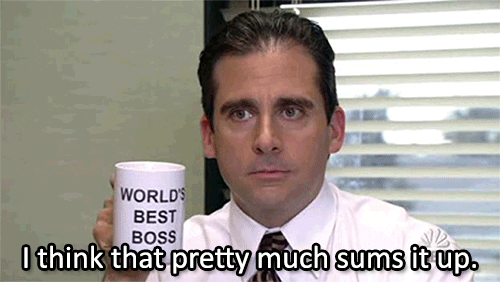 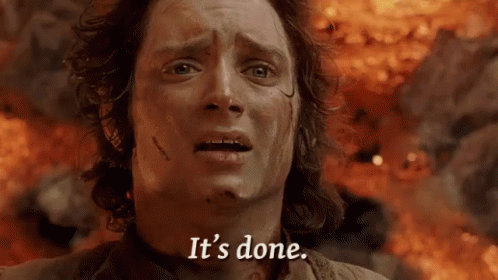 2019-2020 SBA BOARD OF GOVERNORS ROSTERHighlighted = not sworn in 2020-2021 SBA BOARD OF GOVERNORS ROSTERPetition Letter to the Minnesota State Board of Law Examiners Dear Minnesota Board of Law Examiners,

We the undersigned are writing to you today to urge you to reconsider diploma privilege as a solution for the July 2020 Bar Exam amidst Covid-19. As graduating students or recently graduated students who will be strongly impacted by the plans for the July bar, we strongly urge you to reconsider your current position and provide alternative options for admission. Specifically, we are asking you to cancel the July exam, refund paid exam fees, and install diploma-privileged licensure for the July 2020 Bar Exam.

The COVID-19 pandemic is a once-in-a-lifetime catastrophe. This pandemic has already resulted in the deaths of too many and severe economic upheaval. It shows no signs of slowing, and experts are telling us we have yet to see the worst of it. We will lose countless lives, and many of us will lose loved ones. Some of us may not even make it to the bar. The emotional toll of this pandemic is, simply put, immeasurable.

Beyond the human cost, law students graduating in the class of 2020 are faced with what is turning out to be the greatest economic shutdown in modern history. Already we have seen mass layoffs. There could not be a worse time to be entering the job market for any profession, let alone the highly-competitive legal profession. The uncertainty over the bar exam only compounds our uncertainty about our future employment prospects. The average law school graduation debt is $100,000 per student. Delayed bar exams leave us in an unfair and precarious position when it comes to meeting our basic, every day needs. Until we pass the bar exam, we cannot work as licensed attorneys. Graduates are expected to begin paying their loans six months after leaving school -a delay in testing would effectively leave no time for graduates to build up even a small cushion for living expenses. Additionally, many students have already been hired for jobs beginning in August and September, and moving the bar exam relies on employers being flexible and allowing students to postpone or alter their jobs so they may study. Statistics show people who work while studying for the bar are less likely to pass, which could in turn cause an even greater delay in licensing and their ability to work. It is shortsighted to go forward with a rolling exam date.

The only acceptable response the MN BLE could make to the COVID-19 crisis is to encourage and support state bar associations to adopt diploma-privileged licensure. This includes licensure for out-of-state graduates of ABA-accredited law schools, so long as they meet the requirements for a state’s character and fitness determinations and the MPRE. The current response of MN BLE ignores the current reality of this global pandemic, and indeed the added stress to all prospective bar exam takers who are part of groups vulnerable to COVID-19 or concerned about infecting vulnerable loved ones. Many will not be able to take an exam with hundreds or thousands of other students for this reason alone. MN BLE should support our fair proposed changes. Anything less is putting our careers, which we have paid for dearly and worked for tirelessly, on hold and at risk. This is simply the right and just thing to do.Allocation of Leftover FundsThere were 126 days this semester. Between January 11, 2020 (the first day of classes for Weekend Students) to the final day of classed May 16, 2020 (the final day of all finals) there are 126 days $50 is the amount of student fees we receive each semester from each student.$50/126 = $0.397 cents a day in student fees per studentSchool announced no student club/org events starting 3/16/2020. Between 3/16/2020 and 5/16/2020 there are 61 days61 days x 39.7 = $24.21 per studentWe have a total of 1146 students this semester. POSITIONNAMEPRESIDENTMaleah OttersonVICE PRESIDENTMadison VandenbergTREASURERJeffrey SmithSECRETARYHannah BockenAT-LARGEDeAjiha PerryABAMyles Artis4LMaria Campell3L FT REP Tamara Ristow  3L FT REP Simone Washington3L EVENING3L WEEKEND3L EJD2L FT REP Wendy Carlson2L FT REP Christiaan van Lierop2L EVENINGKathryn Holahan2L WEEKENDSteven Haupert2L EJDMegan Miller1L SECTION 1Andrew Taylor1L SECTION 2Ellen Currier1L SECTION 3Hannah McCallum1L SECTION 4William Seiler1L EJDHYBRID COHORT 1HYBRID COHORT 2HYBRID COHORT 3Jesse GreenHYBRID COHORT 4Jordan ScofieldHYBRID COHORT 5Brandy MaiHYBRID COHORT 6Jacob HeckJUDICIAL COUNCILCarly JohnsonJUDICIAL COUNCILAaron WhiteJUDICIAL COUNCILWhitney AlstonPRESIDENTAmber GoodwinVICE PRESIDENTKristy HansonTREASURERMicah AlsobrookSECRETARYHannah BockenAT-LARGEDare SimsABA Brandy Mai4L DAYEJD COHORT 14L WEEKENDCharles Tirey3L DAYWendy Carlson   3L DAY3L EVENING3L WEEKENDSteven HaupertEJD COHORT 2Austyn Boothe2L DAYEllen Currier2L DAYWilliam Seiler2L EVENINGAndy TaylorEJD COHORT 3Mark DollHYBRID COHORT 4HYBRID COHORT 5Brian BoggsHYBRID COHORT 6Jacob Heck1L SECTION 1 (EVENING)Elected in the Fall 20201L SECTION 2Elected in the Fall 20201L SECTION 3Elected in the Fall 20201L SECTION 4Elected in the Fall 2020BLENDED LEARNING SECTION 1Elected in the Fall 2020BLENDED LEARNING SECTION 2Elected in the Fall 2020JUDICIAL COUNSELMegan MillerJUDICIAL COUNSELMaleah OttersonJUDICIAL COUNSELDaniel SheikhanAMOUNTREQUESTAll remaining fundsRemodel other half of Hatchy Commons$10,000improvements to SBA office so that it can be used as a room that student clubs/orgs can "check out" for their professional meetings: professional table and chair set, microphones in ceiling, cameras around the room, new flooring, fresh wall paint, new cabinets for clubs/org supplies, etc. $20,000 - $25,000Allow clubs/orgs to purchase swag, marketing material, rebrand with a new logo, get new table coverings, ect. to help them restart and get better student involvement next year. We have roughly 50 clubs/orgs (some disbanded) that would allow each club/org $400 for these requests. (if we wanted $500 per club/org that would be $25,000)$27,744.66Refund students for only the 61 days that club/org events were cancelled = 1146 x 24.21 = 27,744.66$57,300.00Refund students only for Spring 2020 Semester = $50 per student. $50 x 1146 = $57,300All Remaining FundsRefund students all of our remaining fundsAll Remaining FundsStudent scholarships (this is what happens to non-used funds every year)